IntraVUE (Server & Agent) Readiness Checklist   If you answered 'Yes' to all, That’s Great! You will be able to install IntraVUE and quickly Discover, Map, Monitor, and Diagnose the Health of your Industrial Plant Network successfully.If you answered 'No' to any, that's still okay. We recommend calling IntraVUE Tech Support to request assistance guidance with those items you think you need help with. IntraVUE Scanning Requirements The IntraVUE™ Server must be able to PING all the devices in the scan range. Open a dos command prompt and type "ping x.x.x.x" replacing x.x.x.x with the ip address of a device in the scan range. If the ping command returns "Reply from ..." without timing out then the device passed this requirement.If any device is in a different subnet, you should be able to PING them using the TRACERT dos command (e.g. c:\> tracert "192.168.0.1." or similar) which will yield the last hop router leading to the device. The IP address previous to the target device in the output results is the gateway address required as top parent in the next section.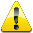 Layer 2/3 switches store the mac addresses of connected devices in the scan ranges and must be configured to respond to SNMP from the IntraVUE host. This requires that an SNMP Read-Only Community be configured on these devices and may require additional permissions such as an entry in an Access Control List (if applicable).IntraVUE will not be able to map the full topology if SNMP is not enabled and SNMP Read-Only Communities are not configured on all L2/L3 switches in the plant floor. Install IntraVUE and use the switchprobe utility to confirm this requirement before proceeding. See Verifying SNMP on Fully Managed Switches.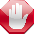 When enabling SNMP and SNMP Read-Only Communities on some L2/L3 switches you may be required to perform a reboot to allow changes to take effect. 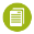 Document ID:INTRAVUE102Document Title:IntraVUE Services Checklist Product Name:IntraVUEApplicable Versions:1Revision:1Requirement DescriptionYesNoCommentsAvailability of device to be used as a IntraVUE Server (could be a computer, a server, a virtual machine, an appliance, an agent, etc…)Have you evaluated and selected the right place to install or set the IntraVUE server?, refer to: IntraVUE Placement on help site. Do you know the quantity of IP Devices (including edge devices, switches and routers) within the plant network?     Do you know the IP address ranges of all Ethernet/IP devices you want IntraVUE to visualize and Monitor?     Do you have the demo or official license run either the POC, Assessment or IntraVUE installation? Have you, together with the customer selected the appropriate top parent? (IntraVUE server could always be used as a top parent) refer to: Selecting the Top Parent Do know the IP addresses of all Layer 2/3 switches (including the ones in a different subnet or VLAN)? This will help you confirm the questions below. Right-click on all nodes looking for weblinks to a switch's configuration.      Is SNMP enabled on all Layer 2/3 managed switches? Most Industrial Automation devices communicate through SNMP.     Have you configured SNMP Read-Only Communities on all Layer 2/3 managed switches through which the industrial systems are interconnected? (e.g. 'public') These are not to be confused with SNMP Traps.     Do you know the Gateway Address and scan ranges of all VLANs? This is to verify IntraVUE can ping the edge devices successfully. The 'tracert x.x.x.x' command (replace x.x.x.x with the IP of the any edge device) returns the gateway IP address right before the IP address of the edge device in the command results.     Is HTTP traffic allowed on the plant network?     All Layer2/3 switches are Fully Managed Switches? These are switches that comply with IETF RFC 1493 and IEEE 802.1d standards. Unmanaged switches are not recommended in Industrial Network Environments.     There are no silos where edge devices are hidden behind Gateways, PLCs, or Network Address Translators (NAT) devices? If there are, you will need an IntraVUE Agent to scan these. Search Help for "IntraVUE Agent" for more information.     There are No Unmanaged APs, Firewalls, or Access Control Lists (ACLs) between the IntraVUE™ host and the edge devices? If so these can be configured by the owners of those devices, place IntraVUE™ closer to the edge devices, or use an IntraVUE Agent to scan remotely. Search Help for "IntraVUE Agent" for more information